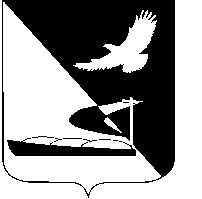 АДМИНИСТРАЦИЯ МУНИЦИПАЛЬНОГО ОБРАЗОВАНИЯ«АХТУБИНСКИЙ РАЙОН»ПОСТАНОВЛЕНИЕ17.11.2016                         			                    	                     № 494О внесении изменений в Порядок предоставления субсидий сельхозтоваропроизводителям на поддержку сельскохозяйственного производства, утвержденный постановлением администрации МО «Ахтубинский район» от 21.03.2014 № 397	В целях приведения в соответствие с законодательством Российской Федерации и Астраханской области, совершенствования Порядка предоставления субвенций бюджетам муниципальных образований Астраханской области из бюджета Астраханской области на осуществление государственных полномочий Астраханской области по поддержке сельскохозяйственного производства, на основании постановления Правительства Астраханской области от 10.04.2013 № 120-П, администрация МО «Ахтубинский район»ПОСТАНОВЛЯЕТ:	1. Внести в Порядок предоставления субсидий сельхозтоваропроизводителям на поддержку сельскохозяйственного производства, утвержденный постановлением администрации МО «Ахтубинский район» от 21.03.2014 № 397 «Об утверждении Порядка предоставления субсидий сельхозтоваропроизводителям на поддержку сельскохозяйственного производства» следующие изменения:          1.1. Приложение 14 к Порядку предоставления субсидий сельхозтоваропроизводителям на поддержку сельскохозяйственного производства, утвержденному постановлением изложить в новой редакции, согласно приложению к настоящему постановлению.               2. Отделу информатизации и компьютерного обслуживания администрации МО «Ахтубинский район» (Короткий В.В.) обеспечить размещение настоящего постановления в сети Интернет на официальном сайте администрации МО «Ахтубинский район» в разделе «Документы» подразделе «Документы Администрации» подразделе «Официальные документы» в разделе «Экономика» подразделе «Управление сельского хозяйства» подразделе «Нормативно-правовая база» подразделе «Господдержка».	3. Отделу контроля и обработки информации администрации МО «Ахтубинский район» (Свиридова Л.В.) представить информацию в газету «Ахтубинская правда» о размещении настоящего постановления в сети Интернет на официальном сайте администрации МО «Ахтубинский район» в разделе «Документы» подразделе «Документы Администрации» подразделе «Официальные документы» в разделе «Экономика» подразделе «Управление сельского хозяйства» подразделе «Нормативно-правовая база» подразделе «Господдержка».И.о. главы администрации						    В.Н. Морозова    			 Приложение                                                                            к постановлению администрацииМО «Ахтубинский район»          от 17.11.2016 № 494                                                                                                                                                                                Приложение  14                                                                  к ПорядкуСоглашениео предоставлении субсидий№ _____			                                  «____» _______________ 20 ___г.Управление сельского хозяйства администрации МО «Ахтубинский район» (далее - управление сельского хозяйства) в лице заместителя главы администрации - начальника управления сельского хозяйства администрации МО «Ахтубинский район» Миретина Виктора Александровича, действующего на основании Положения об управлении сельского хозяйства  МО «Ахтубинский район», и __________________________________(далее заявитель) в лице ________________________, действующего на основании    ______________________________________,  с  другой  стороны,  вместе именуемые  сторонами,  заключили  настоящее  соглашение  о  предоставлении   субсидии на __________________________________________________(далее - субсидия).                 (наименование субсидии)Предмет Соглашения         В соответствии с настоящим соглашением управление сельского хозяйства обязуется предоставить заявителю субсидию, а заявитель обязуется соблюдать условия, цели и порядок ее предоставления, выполнять  иные  обязательства установленные   настоящим соглашением,  а  также  дает  свое  согласие на осуществление управлением сельского хозяйства, органами  государственного финансового контроля Астраханской области проверок  соблюдения  им  условий,  целей  и порядка  предоставления субсидии.Права и обязанности сторон2.1. Управление сельского хозяйства обязуется:       2.1.1.  Перечислить  заявителю субсидию на основании представленного им расчета   размера субсидии и  на  условиях,  установленных  федеральным законодательством, законодательством Астраханской  области  и  настоящим соглашением.       2.1.2.  Оказывать заявителю консультативную и методическую помощь по вопросам реализации настоящего соглашения.        2.2. Управление сельского хозяйства вправе:       2.2.1.  Запрашивать у заявителя информацию и документы, необходимые для реализации настоящего соглашения.       2.2.2. Проводить проверки исполнения заявителем настоящего соглашения, условий, целей и порядка предоставления субсидии.       2.3. Заявитель обязуется:       2.3.1. По требованию управления сельского хозяйства предоставить документы и информацию, подтверждающие целевое использование субсидии.2.3.2. Соблюдать условия, цели и порядок предоставления субсидии.2.3.3.  По  требованию  управления сельского хозяйства предоставлять  отчетность о своем финансово-экономическом  состоянии по формам, устанавливаемым министерством сельского хозяйства Российской Федерации, министерством сельского хозяйства и рыбной промышленности Астраханской области (далее – министерство).2.3.4.   Обеспечить   увеличение объема производства по сравнению с предыдущим  годом.2.3.5. Обеспечить доступ представителей управления сельского хозяйства, органов государственного  финансового контроля Астраханской области на принадлежащую ему  территорию,  в  помещения  и  иные  объекты  для  проведения  проверки исполнения заявителем настоящего  соглашения,  условий,  целей  и порядка предоставления субсидии.2.3.6. В течение  5 рабочих дней со дня возникновения соответствующих обстоятельств (событий) уведомлять министерство:-  об  изменении  своих  реквизитов  (наименование,  юридический адрес, организационно-правовая  форма  юридического  лица,  ФИО,  место жительства физического лица, банковские реквизиты);- об изменении основных видов деятельности;-   о   проведении   в   отношении   заявителя  процедуры  банкротства, реорганизации или ликвидации;- об изменении или расторжении кредитного договора (договора займа), на основании которого предоставлена субсидия.2.3.7.  В  случаях  и  порядке,  установленных  пунктом  3.1  раздела 3  настоящего соглашения, возвратить субсидию на лицевой счет управления сельского хозяйства. 2.4. Заявитель вправе:        2.4.1. Получить  субсидию  на  условиях  и  в порядке, предусмотренныхфедеральным законодательством, законодательством Астраханской области и настоящим соглашением.        2.4.2.  Обращаться  в  управление сельского хозяйства за  оказанием  консультативной и методической помощи по вопросам реализации настоящего соглашения.        2.5. Заявитель не вправе:        2.5.1. Приобретать за счет полученных средств субсидии иностранную валюту, за исключением операций, осуществляемых в соответствии с валютным законодательством Российской Федерации при закупке (поставке) высокотехнологичного импортного оборудования, сырья и комплектующих изделий, а также связанных с достижением целей предоставления этих средств иных операций, определенных муниципальным правовым актом, регулирующим предоставление субсидий (для получателя субсидии – юридического лица, которому предоставлена субсидия на финансовое обеспечение затрат в связи с производством (реализацией) товаров, выполнением работ, оказанием услуг).Условия и порядок возврата субсидии	В  случае выявления нарушений условий, целей или порядка предоставления субсидии,  а  также условий настоящего соглашения, управление сельского хозяйства в течение 7 рабочих  дней  со  дня  выявления  указанных нарушений направляет заявителю требование  о  ее  возврате.  Заявитель  обязан  вернуть  сумму субсидии на лицевой  счет управления сельского хозяйства, открытый в управлении Федерального казначейства по  Астраханской  области,  в  течение  14  рабочих  дней  со дня получения требования о ее возврате.        В  случае  отказа  заявителя от получения требования о возврате субсидии либо неполучения требования о возврате субсидии заявителем по иным, независящим от управления сельского хозяйства причинам, обязательство управления сельского хозяйства о направлении требования о возврате субсидии в адрес заявителя считается исполненным. Если заявитель отказывается добровольно возвратить субсидию, возврат субсидии осуществляется управлением сельского хозяйства  в судебном порядке.Ответственность сторон4.1. В случае неисполнения или ненадлежащего исполнения обязательств, определенных  соглашением,  стороны  несут ответственность в соответствии с законодательством  Российской  Федерации,  Астраханской области и условиями настоящего соглашения.4.2.   Заявитель   несет   ответственность  за  достоверность,  полноту представляемых  управлению сельского хозяйства сведений, соблюдение условий, целей и порядка предоставления субсидии.5. Контроль за соблюдением условий, целей и порядка предоставления субсидии	Контроль за  соблюдением  условий, целей  и  порядка  предоставления субсидии осуществляется  управлением сельского хозяйства и органом   государственного финансового контроля Астраханской области.Срок действия соглашения    	Настоящее  соглашение  вступает  в  силу  со  дня его подписания обеими сторонами  и  действует  до  полного  исполнения сторонами принятых на себя обязательств.Заключительные положения 	7.1.  Настоящее  соглашение  может  быть изменено по соглашению сторон. Изменения   настоящего  соглашения  оформляются  в  письменном  виде  путем подписания  дополнительного  соглашения.  Изменения  в настоящее соглашение вступают в силу после подписания их сторонами настоящего соглашения.    	7.2. Расторжение настоящего соглашения допускается по соглашению сторон или  по  решению  суда  по  основаниям,  предусмотренным  законодательством Российской Федерации.    	7.3.  Споры  между  сторонами решаются путем переговоров или в судебном порядке в соответствии с законодательством Российской Федерации.    	7.4.  Настоящее  соглашение  составлено  в  двух  экземплярах,  имеющих одинаковую юридическую силу, по одному для каждой из сторон.Реквизиты и подписи СторонУправление сельского хозяйства:	Получатель субсидии:Управление сельского хозяйства                       _____________________________администрации МО «Ахтубинский                  (Наименование получателя субсидии)район»                                                                         _________________________________416500, Астраханская обл.,                                  _________________________________г. Ахтубинск, ул.Волгоградская, 141	(адрес, ИНН)л/с 03253007290 в отделении по                        __________________________________г.Ахтубинску и Ахтубинскому                         __________________________________району УФК по Астраханской                          __________________________________области                                                                        __________________________________р/с 40204810400000000055ИНН 3001001556КПП 300101001БИК 041203001ОКАТО 12205501000Заместитель главы администрации –- начальник управления 		сельского хозяйства администрации             _____________________________МО «Ахтубинский район»___________/В.А. Миретин_                            __________/_________________    (подпись)              (ФИО)                                               (подпись)              (ФИО)МП                                                                    МПВерно: